Nueva madera XXIO PrimeNombre del producto: Nueva madera de calle XXIO PrimeFecha de presentación del producto: 16 de noviembre de 2016Fecha de comercialización: 14-12-2016Características principales del producto: Mayor longitud y altura en la nueva y extraordinaria serie de Prime Precio: PVP: Euro: 649,99 CHF: 714,99 SEK: 5999Presentación del producto:XXIO presenta la nueva serie XXIO Prime, que le permitirá obtener un mejor rendimiento en términos de distancia. Está construida con un diseño ligero para aumentar la velocidad de la cabeza, que a su vez se ha rediseñado para aumentar la velocidad de la bola y lograr una trayectoria draw más elevada y potente. Golpear con XXIO Prime es muy sencillo y ofrece resultados excelentes. Características y ventajas Un lanzamiento más elevado con una distancia que supera en más de 3 metros al modelo anterior1. Nueva cara cóncava con más espesor fabricada totalmente en titanio que mejora la repulsión en toda la cara del paloEn comparación con el modelo anterior, la nueva cara cóncava hecha completamente de titanio es 0,5 mm más gruesa y cuenta con un punto dulce mayor para ampliar la superficie del COR y lograr más distancia de vuelo.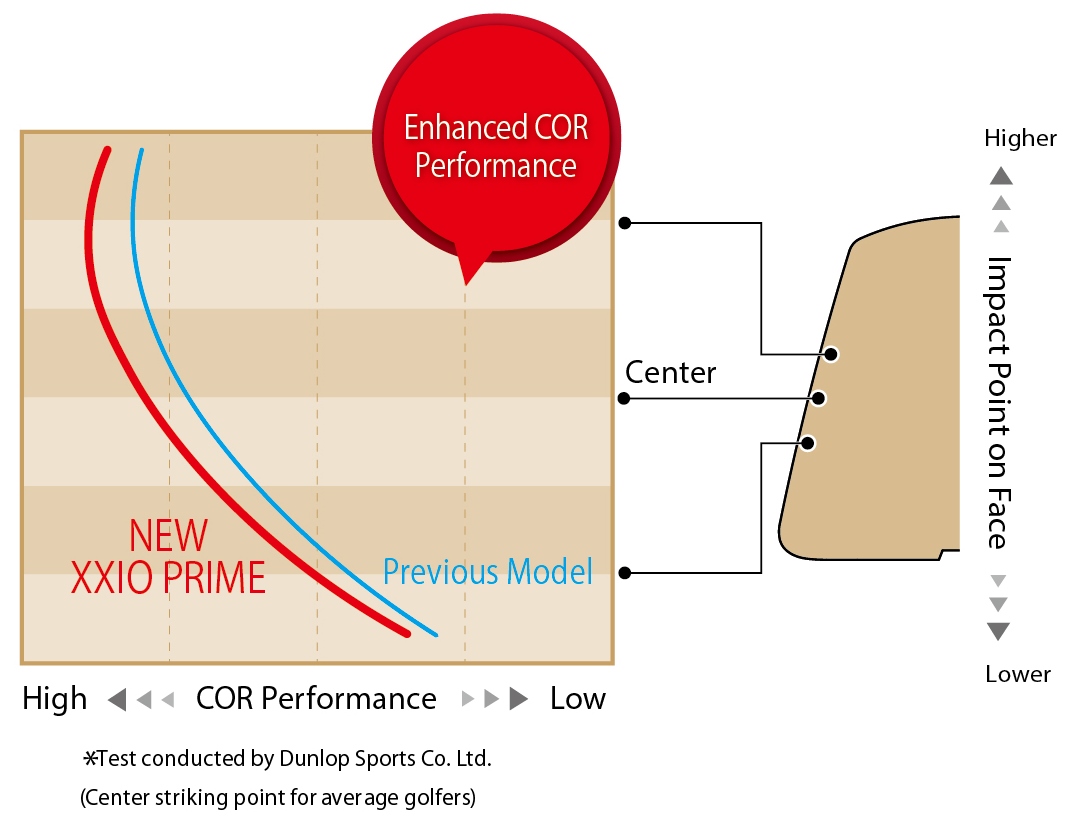 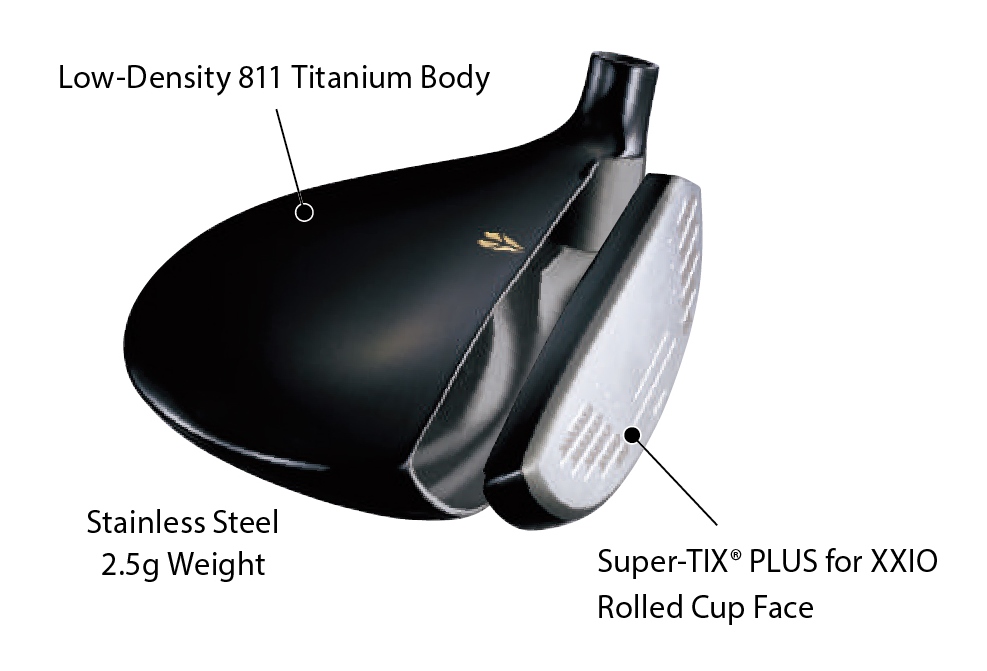 2. La forma posterior poco profunda y la construcción de titanio logran un CG más bajo y profundo que eleva el ángulo de lanzamiento.La forma posterior poco profunda y la construcción de titanio de la cabeza consiguen un CG más bajo y profundo. Esto ha permitido mejorar el lanzamiento de manera significativa en comparación con el modelo anterior.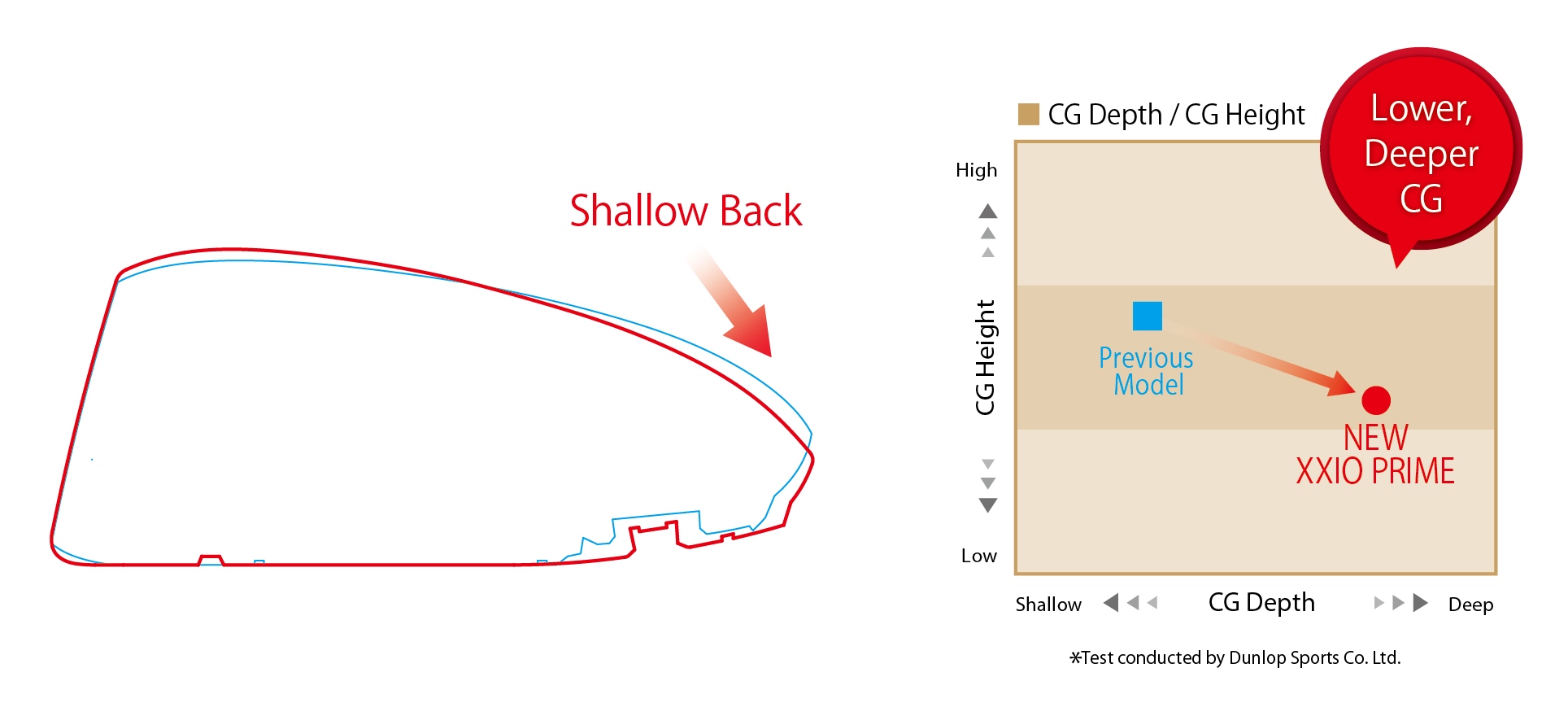 Especificaciones						Material de la cabezaCara: Titanio (Super-TIX® PLUS para XXIO)			Cuerpo: 8-2 titanio + peso SUSConstrucciónCara: ForjadoCuerpo: Fundición de precisión al vacíoAcabadoOro metalizado iónico + recubrimiento metalizado con acabado brillante; acabado espejado + satinado + perlado; Placa DoradaGripGrip original de XXIO Prime completamente de goma con logoVarilla*Peso total con todas las piezas ensambladasEspecificaciones del modelo estándarAlineación del propio modeloModeloFlexibilidadPunto de flexiónPeso＊TorsiónVarilla de carbono SP-900SRmedio396,4Varilla de carbono SP-900Rmedio386,5Varilla de carbono SP-900R2medio386,6Maderas de calleN.º 3N.º 5N.º 7N.º 9Ángulo de loft (°)15182124Ángulo de lie (°)585959,560Volumen de la cabeza (cm3)188166157144Longitud del palo (pulg.)434241,541Peso del swingD2D2D2D2Peso del palo* (gr) R273281285290Ángulo de loftN.º 3N.º 5N.º 7N.º 9 SR○○R○○○○R2○○○○